نیایش‌های کودکانهتهیه کننده:فریبا قهرمانیبسم الله الرحمن الرحیمفهرست مطالبفهرست مطالب	‌أتقدیم به:	1مقدمه	3نیایش‌های کودکانه	5تقدیم به:کودکان پاک و بی‌آلایش که با قلب‌های کوچک خود به راز و نیاز با خداوند مشغول می‌شوند.به همه‌ی کسانی که از ذکر و یاد خدا غافل نمی‌شوند.تقدیم به دختر عزیزم شکیبا جان و خواهرزاده‌ی عزیزم آلاء جان.مقدمه﴿فَأَشَارَتۡ إِلَيۡهِۖ قَالُواْ كَيۡفَ نُكَلِّمُ مَن كَانَ فِي ٱلۡمَهۡدِ صَبِيّٗا ٢٩﴾ [مریم: 29].«مریم اشاره کرد به او، گفتند: چگونه با کودکی که در گهواره است سخن بگوییم؟».آری، این حقیقت داشت که در کودکی در گهواره لب به سخن گشود، زیرا به امر و اراده‌ی خداوند، سخن گفتن عیسی÷ در گهواره معجزه‌ای بود برای او. حال که دو هزار و اندی از آن زمان می‌گذرد باید قلب پاک و احساسات زلال کودکان را مورد توجه قرار داده و آن را در جهتی درست رشد و نمو دهیم. در اطراف ما حتماً بچه‌هایی وجود دارند، همه‌ی این بچه‌ها ذهن‌های جست‌ و جوگری دارند و در مورد هر چیز جزئی که به چشم ما بزرگ‌ترها نمی‌آید می‌پرسند تا حقیقت را دریابند. برای این یافتن‌ها باید متصل شوند و این اتصال را فقط با راز و نیازهای کودکانه می‌شود به خدا که خالق و آمر است ربط داد. به کودکان بیاموزانیم که: «می‌توان با خدا سخن گفت: می‌توان درد دل کرد، می‌توان برای خدا نوشت.» این راه اتصال با خداوند. و هر وقت بخواهیم لب به سخن می‌گشاییم، زیرا او شنوای داناست و با هر زبانی که صحبت کنیم می‌داند.اما بهتر آنست که این ارتباط را از روی نیاز و در قالب دعا انجام دهیم تا بر خوبی‌ها و حسنات خود بیفزاییم. این را تکلیف و مشق روزانه و شبانه‌ی خود بدانیم که با خدای خود راز و نیاز کنیم. خدایا! تو چه‌قدر خوبی که از میان پیامبران هم معجزه‌ای را خاص بچه‌ها فرستادی و این نشان از دوستی تو با بچه‌هاست. اولین کلامی که عیسی در گهواره بر زبان جاری نمود این بود:﴿قَالَ إِنِّي عَبۡدُ ٱللَّهِ ءَاتَىٰنِيَ ٱلۡكِتَٰبَ وَجَعَلَنِي نَبِيّٗا ٣٠﴾ [مریم: 30].«گفت: من بنده‌ی خدایم، مرا کتاب داد و مرا پیغمبر کرد».لطف خداوند متعال شامل حال همه‌ی ما گشته است، کتابی آسمانی برای همه‌ی بندگانش فرو فرستاده شده است تا با پیروی از فرموده‌ها و گفته‌هایش دوستی و محبت میان ما انسان‌ها بیشتر شود و خدا هم راضی و خشنود گردد. إن‌شاءالله.﴿لَقَدۡ أَنزَلۡنَآ إِلَيۡكُمۡ كِتَٰبٗا فِيهِ ذِكۡرُكُمۡۚ أَفَلَا تَعۡقِلُونَ ١٠﴾ [الأنبیاء: 10].«ما برایتان کتابی نازل کرده‌ایم که وسیله‌ی بیداری و آوازه‌ی بزرگواری شماست، آیا نمی‌فهمید؟».این کتاب شامل مجموعه‌ای از دعاها و نیایش‌های کودکانه با زبان عامیانه است که سعی کرده‌ام ارتباط آیات را با دعاهای کودکانه برقرار کنم. این کتاب فهم آیات را برای بچه‌ها آسان‌تر می‌سازد و خواننده با خواندن آیات که خطاب به بندگان و ابراز ارتباط با خداست، ارتباط دوطرفه را لمس می‌کند. در آخر از اعماق قلبم و با تمامی وجود از خداوند می‌خواهم که پرتو نور خود را در قلب همه‌ی خوانندگان بیشتر از پیش گرداند.وآخر دعوانا أن الحمد لله رب العالمینفریبا قهرمانی ـ تهران/1386نیایش‌های کودکانه﴿وَإِلَٰهُكُمۡ إِلَٰهٞ وَٰحِدٞۖ لَّآ إِلَٰهَ إِلَّا هُوَ ٱلرَّحۡمَٰنُ ٱلرَّحِيمُ ١٦٣﴾ [البقرة: 163].«معبود شما معبود یکتا و یگانه است، هیچ معبودی جز او که رحمان و رحیم است وجود ندارد».سلام! خدای خوبمسلام! خدای مهربونمخدایا! تو خدای یکی یه دونه‌ایتو خدای تنهاییاما هیچ وقت دلت نمی‌گیرههیچ وقت غصه نمی‌خوریو هیچ وقت از تنهایی حوصله‌ات سر نمی‌رهتو خوبی و بزرگیتو خوبی و یگانه‌ای خدایا! یه کاری کن که ما هیچ وقت تنها نشیمخدایا! یه کاری کن که هیچ وقت ازت دور نشیمخدایا! یه کاری کن که هیچ وقت حوصله‌مون سر نره!خدایا! خدای بزرگ! خیلی دوستت داریم.﴿مَنۡ عَمِلَ صَٰلِحٗا مِّن ذَكَرٍ أَوۡ أُنثَىٰ وَهُوَ مُؤۡمِنٞ فَلَنُحۡيِيَنَّهُۥ حَيَوٰةٗ طَيِّبَةٗۖ وَلَنَجۡزِيَنَّهُمۡ أَجۡرَهُم بِأَحۡسَنِ مَا كَانُواْ يَعۡمَلُونَ ٩٧﴾ [النحل: 97].«هرکس، چه زن و چه مرد کار خوبی انجام دهد و مؤمن باشد به او زندگی پاکیزه و خوشایندی می‌بخشیم و پاداش آن‌ها را طبق بهترین کارهایشان خواهیم داد».خدایا! خدای خوبمخدای پاکمخدای بزرگمامروز روز خوبی بودچون یه عالمه کار خوب انجام دادمبرای این که بهتر از دیروز باشمبرای این که تو از من راضی باشیخدایا این روز خوب رو تو به ما هدیه دادیتا بتونیم کار کنیم و شاد باشیمتا بتونیم تو رو خوش‌حال کنیمخدایا! همه می‌گن که امروز روز خوبیهیه فرصت خوب برای یه کار خوبخدایا، روزای خوب ما رو زیاد کنخدایا! کارای خوب ما رو قبول کنخدایا! کارای خوب ما رو قبول کنخدایا! به ما یاد بده تا همیشه خوب باشیمو با خوب بودنمون تو رو شاد کنیمخدایا! خدای خوبی‌ها! خیلی دوستت داریم.﴿وَأَن لَّيۡسَ لِلۡإِنسَٰنِ إِلَّا مَا سَعَىٰ ٣٩ وَأَنَّ سَعۡيَهُۥ سَوۡفَ يُرَىٰ ٤٠ ثُمَّ يُجۡزَىٰهُ ٱلۡجَزَآءَ ٱلۡأَوۡفَىٰ ٤١﴾ [النجم: 39 - 41].«برای انسان پاداش و بهره‌ای نیست جز آن‌چه برای آن تلاش نموده است. و قطعاً سعی و تلاش او دیده خواهد شد، سپس سزا و جزای کافی داده می‌شود».خدایا! خدای قادر و تواناهمه چیز و تو می‌بینیهمه چیز و تو برای ما قرار دادیهمه‌ی اتفاقات زندگی ما روهمه منتظر فرصتیمفرصتایی که در زندگیمون پیش میادو این فرصت‌ها می‌تونه خوب باشهیا که بد باشهخدایا! خدای مهربونممی‌دونم که تو برای ما بهترینا رو می‌خوایو این بهترینا با تلاش ما به دست میادخدایا! من دیگه منتظر اتفاقات نمی‌مونمدستم رو می‌برم روی زمین، بلند می‌شم و تلاش می‌کنم تا به همه چیزایی که می‌خوام برسمخدایا! اینو خوب می‌دونموقتی که می‌بینی ما چیزی رو می‌خوایمبرای رسیدن به آن می‌خوای که ما تلاش کنیمخدایا! وقتی که تلاش ما رو می‌بینی تو اونو به ما می‌دیخدایا! خدای تواناتوان ما رو زیاد کنتا با سختی‌های زندگیمون مقابله کنیمتا به شادی و خوش‌حالی برسیمتا خوشبخت و سعادتمند بشیمخدایا! هیچ وقت ما رو تنها نذارچون بدون تو ما هیچیم خدایا! خدای قادر و توانا! خیلی دوستت داریم.﴿قَالَ رَبِّ ٱغۡفِرۡ لِي وَلِأَخِي وَأَدۡخِلۡنَا فِي رَحۡمَتِكَۖ وَأَنتَ أَرۡحَمُ ٱلرَّٰحِمِينَ ١٥١﴾ [الأعراف:151].«موسی گفت: پروردگارا! بر من و برادرم ببخشای و ما را در رحمت خود داخل کن و تو مهربان‌ترین مهربانانی».خدایا! خدای بخشنده و مهربونخدای خوبی و دوستیتو خیلی خوبیخیلی پاکیخدایا! ما آدما بعضی وقتا اشتباه می‌کنیمو کارایی رو انجام می‌دیم که تو دوست نداریاما هیچ وقت قهر نمی‌کنیو زود زود ما رو می‌بخشاییخدایا! به ما هم یاد بده که با هم قهر نکنیمو اشتباهات هم رو بزرگ نکنیمو همیشه با همدیگر دوست باشیمتا تو ما رو دوست داشته باشیو دوست داشتن رو به خاطر دوستی تو دوست بداریمخدایا! ما رو دوست داشته باشخدای بخشنده! خیلی دوستت داریم.﴿فَٱذۡكُرُونِيٓ أَذۡكُرۡكُمۡ وَٱشۡكُرُواْ لِي وَلَا تَكۡفُرُونِ ١٥٢﴾ [البقرة: 152].«مرا یاد کنید تا شما را یاد کنم و شکر مرا به جای آورید و کفران مرا نکنید».خدایا! من خوبمخدایا! من شادمخدایا! من کار می‌کنمخدایا! من درس می‌خونمچون می‌دونم که تو دوستم داریچون می‌دونم که هیچ وقت تنهام نمی‌ذاریچون می‌دونم که تو همه جا هستیچون می‌دونم که همه‌ی کارای ما رو می‌بینیخدایا! وقتی که می‌بینی ما به یادت هستیمخوش‌حالیخدایا! وقتی که می‌بینی ما به یادت نیستیمناراحت می‌شی، به ما فرصت می‌دی که به یادت بیفتیمخدایا! خیلی دوست دارم که تو همیشه خوش‌حال باشیپس کاری کن که همیشه به یادت باشمخدای خوبم! خیلی دوستت داریم.﴿إِنَّ رَبَّكَ يَبۡسُطُ ٱلرِّزۡقَ لِمَن يَشَآءُ وَيَقۡدِرُۚ إِنَّهُۥ كَانَ بِعِبَادِهِۦ خَبِيرَۢا بَصِيرٗا ٣٠﴾ [الإسراء:30].«بی‌گمان پروردگارت روزی و رزق هر کس را که بخواهد فراوان و گسترده می‌دارد و روزی هر کس را که بخواهد کم و تنگ می‌گرداند، زیرا که خدا از بندگان خود آگاه و بینا است».خدای خوب و مهربونتو خوبی تو بخشنده‌ای چون این همه نعم‌تای خوب رو به ما بخشیده‌ایو این همه غذاهای خوشمزه رو به ما داده‌ایخدایا! تو نمی‌ذاری سهم هیچ کس کم بشهخدایا! ما امروز یک غذای خوشمزه خوردیمخیل خوشمزه بود، چون نعمت تو بودو من با لذت آن رو خوردم، چون نعمتت رو دوست دارمچون می‌دونستم تو آن رو برای من فرستاده‌ای خدایا! همه چیز کم بشه و همه چیز رو به اندازه به ما داده‌ایو اصلاً دلت نمی‌خواد که ما نگران چیزی باشیمخدایا! همه چیز خیلی خوبه، خیلی عالیهچون نمی‌ذاری چیزی کم بشه و همه چیز رو به اندازه به ما داده‌ای و اصلاً دلت نمی‌خواد که ما نگران چیزی باشیمخدایا! خیلی ازت ممنونیمو به شکر نعم‌تای تو خدایا! خیلی دوستت داریم.﴿أَلَا بِذِكۡرِ ٱللَّهِ تَطۡمَئِنُّ ٱلۡقُلُوبُ ٢٨﴾ [الرعد: 28].«آگاه باشید که دل‌ها با یاد خدا آرام می‌گیرد».خدایا! خدای بزرگ و مهربونخدایا! خدای دوستی و محبتیه دل تو سینه‌ی همه‌ی آدما می‌تپهیه پاره گوشت که با آهنگش زندگی رو به حرکت در میارهخدایا! کاری کن که این قلب قشنگ و مهربون ماجایی برای دوست داشتن تو باشهدلت می‌خواد که ما کنار هم شاد و خوش‌حال باشیمخدایا! کاری کن که قلب سالم ما خالی از کینه و دشمنی باشهکاری کن که قلب سالم ما جای یاد تو باشهخدایا! کاری کن که با یادت آرامش و اطمینان به قلب‌های پاک‌مان داده شودخدایا! یادت آرام‌بخش است پس اونو به ما ببخشخدایا! خیلی دوستت داریم.﴿إِنَّمَآ أَمۡرُهُۥٓ إِذَآ أَرَادَ شَيۡ‍ًٔا أَن يَقُولَ لَهُۥ كُن فَيَكُونُ ٨٢﴾ [یس: 82].«هر گاه خداوند چیزی را بخواهد همین که خطاب به آن بگوید: باش، آن هم می‌باشد».خدایا! خدای خوب خدای بزرگ و مهربون تو خوبی و پاکیتو بزرگی و زیباییخدایا! تو خورشید و آفریدیزرد، زردخدایا! دریا رو آفریدیآبی، آبیگل‌ها رو آفریدی از رنگای خیلی قشنگخاکو آفریدیو از خاک ما رو نیز آفریدیو همه چیز رو خوب و قشنگ آفریدی همه‌ی این‌ها رو برای شادی ما آفریدیکه دنیای قشنگی داشته باشیمخدایا! این نعم‌تا رو برایمون حفظ کنخدایا! به خاطر همه‌ی این نعم‌تا خیلی دوستت داریم.﴿مَّثَلُ ٱلَّذِينَ يُنفِقُونَ أَمۡوَٰلَهُمۡ فِي سَبِيلِ ٱللَّهِ كَمَثَلِ حَبَّةٍ أَنۢبَتَتۡ سَبۡعَ سَنَابِلَ فِي كُلِّ سُنۢبُلَةٖ مِّاْئَةُ حَبَّةٖۗ وَٱللَّهُ يُضَٰعِفُ لِمَن يَشَآءُۚ وَٱللَّهُ وَٰسِعٌ عَلِيمٌ ٢٦١﴾ [البقرة: 261].«ماجرای کسانی که دارایی خود را در راه خدا مصرف می‌کنند، همانند دانه‌ای است که هفت خوشه برآرد و در هر خوشه صد دانه باشد، خداوند برای هر که بخواهد آن را چندین برابر می‌گرداند و خدا از همه چیز آگاه است».خدایا! خدای خوبخدای بزرگ و مهربونما کار می‌کنیم تا زندگی کنیمما گندم می‌کاریم سبزی و رشد گندما رو به یاد می‌اندازدچون قدرت تو رو در سرسبزی گندما می‌بینیمچون این‌ها رو از لطف تو می‌دانیماز لطف و مهربونی توست که از خوشه‌های گندم غذا به ما می‌رسونی و ما هم اونا رو به دیگران می‌بخشیماز لطف و مهربونی توست که کسی گرسنه نمی‌مونه و از لطف و مهربونی تو با این گندما، گرسنه‌ها سیر می‌شنما هم تلاش می‌کنیم و روی زمین تو گندم می‌کاریمتا گرسنه سیر بشه و خوبی‌ها زیاد بشهو از هر خوبی یه عالمه خوبی دیگه درست بشه مثل خوشه‌های گندم، که دونه‌هاش رمز خوبی‌های ماستخدایا! دنیا رو از دونه‌های خوبی پر کنخدایا! دنیا رو زا دونه‌های خوبی پر کنخدایا! به ما یاد بده که این خوبی‌ها رو برای همیشه نگه داریمخدایا! ای خدای خوبی‌ها دوستت داریم.﴿وَمِنۡ ءَايَٰتِهِۦ مَنَامُكُم بِٱلَّيۡلِ وَٱلنَّهَارِ وَٱبۡتِغَآؤُكُم مِّن فَضۡلِهِۦٓۚ إِنَّ فِي ذَٰلِكَ لَأٓيَٰتٖ لِّقَوۡمٖ يَسۡمَعُونَ ٢٣﴾ [الروم: 23].«و از نشانه‌های او خواب شما در شب و روز و تلاش و کوشش شما برای بهره‌مندی از فضل خدا است، قطعاً در این (امور) دلایلی است برای کسانی که گوش شنوا داشته باشند».خدایا! خدای نظم دهندهخدای بخشندهبه ما کمک کن تا قدر همه‌ی چیزایی که به ما داده‌ای بدونیمبه ما کمک کن تا هیچ چیز رو هدر ندیمبه ما کمک کن تا هیچ کاری رو فراموش نکنیمخدایا! به ما یاد بده تا کارامونو درست و به موقع انجام بدیماین‌جوری زندگی خیلی قشنگ‌ترهاین جوری نعم‌تای تو خیلی برامون بهترهخدا جونم! تو دوست داری همه‌مون کار کنیمروزا، هفته‌ها، ماه‌ها و سال‌ها برای بهتر بودنمون کار کنیمصبح می‌شه، ظهر می‌شه و به دنبال آن شب روز رو تموم می‌کنهخدایا! همه چیزو منظم و مرتب آفریدیروزا و هفته‌ها رو برامون آفریدیخدایا! ما دوست داریم که از کارامون راضی باشیو همون طوری باشیم که دوست داریچون خیلی دوستت داریم.﴿أَوَ لَمۡ يَرَوۡاْ أَنَّا نَسُوقُ ٱلۡمَآءَ إِلَى ٱلۡأَرۡضِ ٱلۡجُرُزِ فَنُخۡرِجُ بِهِۦ زَرۡعٗا تَأۡكُلُ مِنۡهُ أَنۡعَٰمُهُمۡ وَأَنفُسُهُمۡۚ أَفَلَا يُبۡصِرُونَ ٢٧﴾ [السجدة: 27].«آیا ندیده‌اید که آب را به سوی زمین‌های خشک و برهوت می‌بارانیم و به وسیله‌ی آن کشتزارها می‌رویانیم که از آن هم چهارپایان و خودشان می‌خورند؟ آیا نمی‌بینند؟».خدایا! خدای داناخدای شنوا باز بارون می‌باره تو بارون رو آفریدیبارونی که خیلی پاکهبارونی که همه چیز رو تمیز و پاک می‌کنهخدایا! مادرم می‌گه: هر وقت باران میاد همه چیز تمیز می‌شه حتی دلای ما آدماآن‌وقت تو بیشتر و بهتر حرفامونو می‌شنویحرفای دلای پاک و تمیز مونو می‌شنویو دعاهای ما رو برآورده می‌کنیخدایا! وقتی بارون می‌باره دلم می‌خواد همش با تو حرف بزنمخدایا! وقتی بارون می‌باره دلم می‌خواد همه‌ی حرفای دلمو برات بگم همه‌ی آن حرفایی که دوست داری بشنویخدایا! دلم می‌خواد بگم: همراه این بارون که درختا و دشتای تشنه رو سیراب می‌کنی همه‌ی ما رو هم از محبت و مهربونیت سیراب کنچون خیلی دوستت داریم.﴿هُوَ ٱلَّذِي جَعَلَ ٱلشَّمۡسَ ضِيَآءٗ وَٱلۡقَمَرَ نُورٗا وَقَدَّرَهُۥ مَنَازِلَ لِتَعۡلَمُواْ عَدَدَ ٱلسِّنِينَ وَٱلۡحِسَابَۚ مَا خَلَقَ ٱللَّهُ ذَٰلِكَ إِلَّا بِٱلۡحَقِّۚ يُفَصِّلُ ٱلۡأٓيَٰتِ لِقَوۡمٖ يَعۡلَمُونَ ٥﴾ [یونس: 5].«او خدایی است که خورشید و ماه را تابان آفرید و برای ماه منازلی معین کرده است تا شماره‌ی سال‌ها و حساب را بدانید. الله آن را جز به حکمت نیافریده است. خداوند آیات را برای کسانی که می‌فهمند و درک می‌کنند شرح و بسط می‌دهد».خدایا! خدای آسمونا و زمینخدای آفریننده‌ی مهربونتو زمین رو آفریدیو همه‌ی این ستارگان رو آفریدیهر آفریده‌ی تو در حرکت و چرخشهماه به دور زمین و زمین به دور خورشید می‌چرخهبا این چرخشا و حرکتا ما می‌تونیم زندگی کنیمهمه‌ی اینا به خاطر لطف و مهربونی‌های توستهمه‌ی اینا به خاطر ماست تا ما شاد باشیمهمه‌ی اینا به خاطر ماست که هر روز بهتر از دیرزمون باشیمهر روز چیزای تازه یاد بگیریم هر روز بهترینا رو به دست بیاریمخدایا! به خاطر این همه آفریده‌هایتخیلی دوستت داریم.﴿قُلۡ إِن كُنتُمۡ تُحِبُّونَ ٱللَّهَ فَٱتَّبِعُونِي يُحۡبِبۡكُمُ ٱللَّهُ وَيَغۡفِرۡ لَكُمۡ ذُنُوبَكُمۡۚ وَٱللَّهُ غَفُورٞ رَّحِيمٞ ٣١﴾ [آل عمران: 31].«ای محمد! بگو: اگر خدا را دوست دارید از من پیروی کنید تا خدا شما را دوست بدارد و گناهانتان را ببخشاید. و خداوند آمرزنده‌ی مهربانی است».خدایا! خدای دوستی‌ها خدایی که دوست ماییخدایا! ما امروز فهمیدیم که دوستی چه‌قدر خوبه چون آدما با داشتن دوست خوب تنها نیستنچون دوست خوب همیشه به فکر مایی چون ما رو تنها نمی‌ذاریخدایا! دلم می‌خواد همیشه با تو باشموقتی که بازی می‌کنم، وقتی درس می‌خونم، وقتی کار می‌کنم خدایا! می‌دونم که همیشه با منیمی‌دونم که با من دوستی خدایا! یه کاری کن که همیشه دوستای زیادی داشته باشمخدایا! یه کاری کن که آدمای زیادی رو دوست داشته باشمخدایی که بهترین دوست مایی، دوستت داریم.﴿وَأَسِرُّواْ قَوۡلَكُمۡ أَوِ ٱجۡهَرُواْ بِهِۦٓۖ إِنَّهُۥ عَلِيمُۢ بِذَاتِ ٱلصُّدُورِ ١٣﴾ [الملك: 13].«چه سخنان خود را آهسته گویید و چه بلند و آشکار سازید، فرقی نمی‌کند، چرا که او آگاه از اسرار و خفایای سینه‌هاست».خدایا! تو خیلی بزرگی تو خیلی عزیزی خدایا! راز دلای ما رو و حرفای پنهان ما رو تو می‌دونی و به حرفای ما همیشه گوش می‌کنی هر حرفی که باشه، هر وقتی که باشه و هرجایی که باشه هیچ وقت نمی‌گی وقت ندارم و حوصله ندارمخدایا! تو حرف ما رو به هیچ‌کس نمی‌گیو ما می‌تونیم همه‌ی حرفا مونو با خیال راحت بهت بگیم خدایا! خدای خوب، خدای مهربونتو شنوایی! به همه‌ی حرفای ماتو بینایی! به همه‌ی کارای ماخدایا! تو بهترین راز نگه‌داری و مهربون‌‌ترین همراهیخدایا! به ما یاد بده که همیشه حرفای تو رو بشنویم و انجام بدیمخدایا! خدای خوبم! خیلی دوستت داریم.﴿قَالَ إِنَّمَآ أَشۡكُواْ بَثِّي وَحُزۡنِيٓ إِلَى ٱللَّهِ وَأَعۡلَمُ مِنَ ٱللَّهِ مَا لَا تَعۡلَمُونَ ٨٦﴾ [یوسف: 86].«گفت: شکایت پریشان حالی و اندوه خود را تنها و تنها به درگاه خوا می‌برم و من از خدا چیزهایی می‌دانم که شما نمی‌دانید».خدایا! خدای خوبخدای مهربونتو بهترینیتو مهربون‌ترینی، تو عزیزترینیخدایا! دلم می‌خواد باهات حرف بزنمخدایا! دلم می‌خواد صدات کنمآخه می‌دونی خدا جون! امروز خیلی دلم گرفتهاما هر وقت باهات حرف می‌زنم دلم باز می‌شهخدایا! کمکمون کنکه هیچ وقت احساس تنهایی نکنیمتا هیچ وقت دنیای شیرینمون تلخ نشهتا هیچ وقت قشنگی‌های زندگیمون زشت نشهخدایا! وقتی تو رو داریم تنها نیستیمخدایا! وقتی تو رو داریم دلتنگ نیستیمآن‌وقت همه چیز خوبه آن‌وقت همه چیز قشنگ‌تره، شیرین‌ترهخدایا! دوستت داریم.﴿رَّبُّكُمۡ أَعۡلَمُ بِمَا فِي نُفُوسِكُمۡۚ إِن تَكُونُواْ صَٰلِحِينَ فَإِنَّهُۥ كَانَ لِلۡأَوَّٰبِينَ غَفُورٗا ٢٥﴾ [الإسراء: 25].«پروردگارتان از خودتان آگاه‌تر بر آن چیزهایی است که در درونتان می‌گذرد و اگر شایسته و لایق باشید به یقین او در حق توبه‌کاران همیشه بخشاینده است».خدایا! خدای خوبخدای آرزوها می‌خوام یه آرزویی رو بهت بگم:چون آرزو که مال خود خودمهآرزویی که فقط تو از آن خبر داریخدایا! آدما آرزوهایشان رو بهت می‌گن، چون تنها تو رو دران و می‌دونند که تنها تویی که می‌تونی آرزوهای اونا رو برآورده کنی خدایا! خدای خوبخدای مهربون به ما یاد بده که آرزوهای خوب داشته باشیمآن آرزوها رو دوست داشته باشیمو در رسیدن به آرزوهای خوب کمک‌مان کنخدایا! چون تنها تو هستی و من آرزو درام که همیشه دوستت داشته باشمخدایا! آرزوی دوست داشتن تو از هر آرزویی بهترهخدایا! خیلی دوستت داریم.﴿وَهُوَ مَعَكُمۡ أَيۡنَ مَا كُنتُمۡۚ﴾ [الحدید: 4].«او با شماست هر جا که باشید»().خدایا! خدای بینا، خدای دانا، خدای ناظر، خدای آگاهخدایا! وجود تو همه جا حس می‌کنمخدایا! این حس خوبو در من بیشتر کنخدایا! وقتی بالا بالاها رو نگاه می‌کنیم بیشتر احساست می‌کنیماحساس می‌کنم که از او بالا، بالای ابرا و بالاتر از همه چیز به ما نگاه می‌کنیخدایا! وجود تو زیر بارون زیر آسمون، زیر نور مهتابدر حرکت برگ درختا و در همه‌ی موجودات حس می‌کنمخدایا! این حس زیبا رو تو در دلمون قرار داده‌ایخدایا! حس وجودتو در وجودمان بیشتر قرار بدهخدایا! کمک‌مون کن تا با یادت احساس شادی و خوش‌حالی کنیمخدایا! کمک‌مون کن که هر جا می‌ریم و هر جا هستیم یادت کنیمخدایا! خدایی که همیشه وجود داریخیلی دوستت داریم.﴿وَءَاتَىٰكُم مِّن كُلِّ مَا سَأَلۡتُمُوهُۚ وَإِن تَعُدُّواْ نِعۡمَتَ ٱللَّهِ لَا تُحۡصُوهَآۗ﴾ [إبراهیم: 34].«هرچه از او خواستید به شما داد، و اگر درصدد شمارش نعمت‌های خدا برآیید نمی‌توانید آن‌ها را بشمارید».خدایا! خدای پاکی‌ها، خدای زیبایی‌ها و خدای شادی‌هاخدایی که این دنیا رو با همه‌ی زیبایی‌هایش آفریدیخدایی که ما رو سلامتی دادی تا خوب خوب زندگی کنیمخدایا! صد بار تشکر می‌کنم ازت به خاطر این که منو سالم آفریدیخدایا! این نعمت سلامتی رو تو به ما دادی، چون دوستمون داریپس به ما یاد بده که مراقب سلامتی خودمون باشیمبه ما یاد بده که قدر نعمتت رو بدانیمتا بتونیم برای همیشه سالم زندگی کنیمتا بتونیم برای همیشه پاک و دور از زشتی‌ها زندگی کنیمخدایا! ما رو از کارای بد و همه‌ی آن چیزایی که دوست نداری دور کنخدایا! ما رو به کارای خوب و همه‌ی آن چیزایی که دوست داری نزدیک کنخدایا! به خاطر همه‌ی مهربونی‌هات دوستت داریم.﴿قَالَ لَا تُؤَاخِذۡنِي بِمَا نَسِيتُ وَلَا تُرۡهِقۡنِي مِنۡ أَمۡرِي عُسۡرٗا ٧٣﴾ [الکهف: 73].«گفت: مرا به خاطر فراموش کردن بازخواست مکن و در کارم بر من سخت مگیر».خدایا! خدای خوب و زیباخدایی که فراموش نمی‌کنی خدایا! من یه وقت‌ایی یادم می‌ره، فراموش می‌کنمیادم می‌ره که چه‌قدر با ما مهربونیو حتی یادم می‌ره که باید ازت تشکر کنمآخه خدا جونم! بعضی وقتا حواسم پرت می‌شهآخه خدا جونم! همش به چیزایی فکرم مشغول می‌شه که مهم نیستخدایا! ولی تو آروم و صبوری و با حوصله به ما نگاه می‌کنیخدایا! تو همیشه مواظب مایی که دوباره این فراموشی ما رو گمراه نکنهخدایا! مثل همیشه مواظبمون باشخدایا! یادمون بینداز که همیشه به یادت باشیمخدایا! هیچ وقت نذار که حواسمون ازت پرت بشه.خدایا! خدا جونم، خیلی دوستت داریم.﴿وَمَن يَعۡمَلۡ سُوٓءًا أَوۡ يَظۡلِمۡ نَفۡسَهُۥ ثُمَّ يَسۡتَغۡفِرِ ٱللَّهَ يَجِدِ ٱللَّهَ غَفُورٗا رَّحِيمٗا ١١٠﴾ [النساء:110].«هرکس کار بدی کند یا خود ستم کند، سپس از خدا آمرزش بخواهد، خدا را آمرزنده و مهربان خواهد یافت».خدایا! خدای تواناخدای دانا خدایا! تو همه‌ی کارا رو بلدیهیچ وقت هیچ چیزو خراب نمی‌کنیهیچ وقت هیچ کسو فراموش نمی‌کنیواسه همینه که هیچ‌کس نمی‌تونه ازت ایرادی بگیرهواسه همینه که هیچ‌کس نمی‌تونه سرزنشت کنهآخه تو خدایی! خیلی قدرت داریخیلی علم داریخدایا! تو که این قد خوب و تواناییبه ما هم توان رفتن در راه‌های درستو بدهبه ما یاد بده که بتونیم موفق باشیم و کسی سرزنشمون نکنهخدایا! کمک‌مون کن که اشتباه نکنیم و اگر خطایی از ما سرزدخدایا! به بزرگیت ما رو ببخشایچون دل ما آدما یه کمی سر به هواستخدایا! خدای دانا! خیلی دوستت داریم.﴿وَمِنَ ٱلنَّاسِ مَن يَتَّخِذُ مِن دُونِ ٱللَّهِ أَندَادٗا يُحِبُّونَهُمۡ كَحُبِّ ٱللَّهِۖ وَٱلَّذِينَ ءَامَنُوٓاْ أَشَدُّ حُبّٗا لِّلَّهِۗ وَلَوۡ يَرَى ٱلَّذِينَ ظَلَمُوٓاْ إِذۡ يَرَوۡنَ ٱلۡعَذَابَ أَنَّ ٱلۡقُوَّةَ لِلَّهِ جَمِيعٗا وَأَنَّ ٱللَّهَ شَدِيدُ ٱلۡعَذَابِ ١٦٥﴾ [البقرة: 165].«برخی از مردم غیر خدا را مانند خداوند دوست می‌دارند و اما کسانی که ایمان آورده‌اند خدا را خیلی دوست دارندف آنان که ستم می‌کنند اگر می‌شد که عذاب خدا را مشاهده نمایند، هنگام قیامت می‌بینند که قدرت و عظمت از آن خداست و خدا دارای عذاب سختی است».خدایا! خدای عزیزمخدای محبوبمخدایا! دوستان ما رو زیاد کنهمه‌ی آن دوستانی که ما رو به یادت می‌اندازندخدایا! قلب ما رو بزرگ کنبه اندازه‌ی همه‌ی دوستای خوبخدایا! چشم ما رو بینا کنتا در انتخاب دوست اشتباه نکنیمخدایا! به دستامون قدرت بدهتا در کمک کردن به دوست‌های خوب تلاش کنیمخدایا! به ما یاد بدهتا هیچ وقت دوستامونو از خودمون ناراحت نکنیمچون تو نمی‌خوای که از همدیگه ناراحت بشیمچون تو با همه‌ی ما خوبی، و دوست خوب ماییخدایا! دوستی بین ما و خودتو بیشتر و بیشتر کنچون خیلی دوستت داریم.﴿يَٰبَنِيٓ ءَادَمَ قَدۡ أَنزَلۡنَا عَلَيۡكُمۡ لِبَاسٗا يُوَٰرِي سَوۡءَٰتِكُمۡ وَرِيشٗاۖ وَلِبَاسُ ٱلتَّقۡوَىٰ ذَٰلِكَ خَيۡرٞۚ ذَٰلِكَ مِنۡ ءَايَٰتِ ٱللَّهِ لَعَلَّهُمۡ يَذَّكَّرُونَ ٢٦﴾ [الأعراف: 26].«ای آدمیزاد! ما لباسی برای شما درست کرده‌ایم که عورت شما رو می‌پوشاند و لباسی زینتی را. که لباس تقوا و ترس از خداوند بهترین لباس است. این از نشانه‌های خداست تا بندگان متذکر شوند».خدایا! خدای خوبمخدای پوشانندهخدایا! خدایی که آبروی همه‌ی مایییعنی نمی‌ذاری آبروی هیچ‌کس بریزهخدایا! تو به آدما کمک می‌کنی که بتونن بدی‌هاشونو جبران کننخدایا! به ما فرصت بده تا در کمترین زمان، خوب بودنو بدونیمخدایا! به ما فرصت بدهتا خودمونو به تو ثابت کنیمثابت کنیم که می‌تونیم خوب باشیمخدایا! به همه‌ی ما لباس خوبی و آبرو بپوشونخدایا! به همه‌ی مالباس پاکی و درست بپوشونخدای پاک و عزیزخودت با ما باشو همیشه مواظب ما باشخدیا! خیلی دوستت داریم.﴿وَقُل رَّبِّ أَدۡخِلۡنِي مُدۡخَلَ صِدۡقٖ وَأَخۡرِجۡنِي مُخۡرَجَ صِدۡقٖ وَٱجۡعَل لِّي مِن لَّدُنكَ سُلۡطَٰنٗا نَّصِيرٗا ٨٠﴾ [الإسراء: 80].«بگو: پروردگار! مرا صادقانه وارد کن و صادقانه بیرون آور و از جانب خود قدرتی به من عطا فرما که یار و مددکار من باشد».خدایا! خدای خوبمخدای مهربونمخدایی که همه چیزو خوب آفریدیو همه چیزو تو تنها آفریدیهمه‌ی دنیا با همه‌ی آدماشو برای ما در این دنیای خوب یه عالمه کار خوب قرار دادیخدایا! به ما کمک کن که کارامون رو زمین نمونهخدایا! به ما کمک کن که کارامونو به فردا نیندازیمخدایا! به ما کمک کن که کارامونو تا آخر انجام بدیمخدایا! به ما کمک کن که در انجام کارامون فقط به یاد تو باشیمچون همه کارا رو فقط به خاطر تو انجام می‌دیمچون خیلی دوستت داریم.﴿إِنَّا نَحۡنُ نُحۡيِۦ وَنُمِيتُ وَإِلَيۡنَا ٱلۡمَصِيرُ ٤٣﴾ [ق: 43].«به راستی که ما زنده می‌گردانیم و می‌میرانیم، و سرنوشت به سوی ماست».خدایا! خدای هستی بخشتو به ما زندگی بخشیده‌ایبرای زنده بودنمونتو به ما نعم‌تای زیادی داده‌ایبرای بهتر بودنمونخدایا! تو دلت می‌خواد که ما آدما در حرکت و جنب و جوش باشیمدلت می‌خواد که کار کنیم و زحمت بکشیمدلت می‌خواد برای هر کارمون هدفی داشته باشیمخدایا! تو که این‌قدر خوبی ما رو می‌خواییه کاری کن که حرکت و تلاشمون به سوی تو باشهخدایا! تو که این‌قدر خوبی ما رو می‌خواییه کاری کن که سختی‌های راه رسیدن به تو برامون آسون بشه خدایا! با تو بودن، یعنی آسونی، یعنی آرامش، یعنی احساس زندگی و زنده بودنخدایا! تا زنده‌ایم دوستت داریم.﴿وَلَا تَكُونُواْ كَٱلَّذِينَ قَالُواْ سَمِعۡنَا وَهُمۡ لَا يَسۡمَعُونَ ٢١﴾ [الأنفال: 21].«مانند کسانی نباشید که می‌گفتند: شنیدیم و حال آن‌که آنان نمی‌شنوند».خدایا! خدای خوب و عزیزممن همیشه باهات حرف می‌زنمهمه درد دلامو برات می‌گمآخه تو بهتر از هر کس به حرفام گوش می‌دیخدا جون! می‌دونم که تو هم خیلی چیزا رو بهمون گفتیمی‌دونم که چه چیزی ازمون می‌خوایاز ما می‌خوای حرف‌ایی که دوست داری ما اونا رو گوش کنیماز ما می‌خوای کارایی که دوست داری ما اونا رو انجام بدیماما ما بعضی وقتا به حرفای تو گوش نمی‌دیمشاید به این خاطره که نمی‌دونیم فایده و سود این حرفا چیه؟و نمی‌دونیم چه علتی در خواسته‌های تو نهفته است؟خدایا! خدای خوبم! یه کاری کن که حرفای تو رو خوب بفهمیمو خوب خوب به همه‌ی حرفات گوش بدیمتا تو بیشتر ما رو دوست داشته باشیچون ما خیلی دوستت داریم.﴿يَوۡمَ تَبۡيَضُّ وُجُوهٞ وَتَسۡوَدُّ وُجُوهٞۚ فَأَمَّا ٱلَّذِينَ ٱسۡوَدَّتۡ وُجُوهُهُمۡ أَكَفَرۡتُم بَعۡدَ إِيمَٰنِكُمۡ فَذُوقُواْ ٱلۡعَذَابَ بِمَا كُنتُمۡ تَكۡفُرُونَ ١٠٦﴾ [آل عمران: 106].«روزی که چهره‌های سفید و چهره‌هایی سیاه می‌گردند، و اما آنان که چهره‌هایشان سیاه است (به آن‌ها گفته می‌شود) آیا بعد از ایمان خود کافر شده‌اید؟! پس به سبب کفری که می‌ورزید عذاب رو بچشید».خدایا! خدای پاک و بی‌همتاخدای یگانه و یکتاخدایا! کمک‌مون کن تا اطراف و زندگی‌مونو تمیز و پاک نگه داریمتا بتونیم خوب و قشنگ زندگی کنیمتا سیاهی و زشتی تو زندگی‌مون نیادخدایا! کمک‌مون کن تا آثار کثیفی و سیاهی رو زا خودمون دور کنیمتا چشما و دستا و قلبمون سیاهی نمونه خدا جونم! دلامونو پاک کن تا بهترین باشیمپیش تو عزیزترین باشیمخدایا! یادمون بده که درون‌مونو از بدی‌ها پاک کنیمخدایا! به ما یاد بده آن‌طوری زندگی کنیم که تو دوست داری خدایا! خیلی دوستت داریم.﴿إِنَّمَآ أُمِرۡتُ أَنۡ أَعۡبُدَ رَبَّ هَٰذِهِ ٱلۡبَلۡدَةِ ٱلَّذِي حَرَّمَهَا وَلَهُۥ كُلُّ شَيۡءٖۖ وَأُمِرۡتُ أَنۡ أَكُونَ مِنَ ٱلۡمُسۡلِمِينَ ٩١﴾ [النمل: 91].«به من دستور داده شده است که تنها و تنها خداوند این سرزمین را بپرستم، آن خداوندی که چنین مکانی را حرمت بخشیده و همه چیز از آن اوست و به من فرمان داده شده که از زمره‌ی تسلیم شدگان باشم».خدایا! خدای خوبماین‌جا خونه‌ی منه، یه خونه‌ی قشنگ و زیباخدایا! تو منو این‌جا آفریدیمنو برای این سرزمین آفریدیو این سرزمینو برای من آفریدیخدایا! من یاد گرفته‌ام که خونه و سرزمینم رو دوست داشته باشمیاد گرفته‌ام همه‌‌ی چیزایی رو که دارم دوست داشته باشمخدایا! ما آدما قدر چیزایی رو که برای ما آفریدی نمی‌دونیمقدر اونا رو زمانی می‌دونیم که ازون دور بشیماما من می‌خوام همیشه یادم باشه چیزایی رو که دارمخیلی با ارزشه و برام خیل عزیزههمیشه یادم باشه چه چیزایی دارم و باید نگه دارمخدایا! یادم بده که همیشه یادم باشهخدا جونم! خیلی دوستت دارم.﴿۞وَقَضَىٰ رَبُّكَ أَلَّا تَعۡبُدُوٓاْ إِلَّآ إِيَّاهُ وَبِٱلۡوَٰلِدَيۡنِ إِحۡسَٰنًاۚ إِمَّا يَبۡلُغَنَّ عِندَكَ ٱلۡكِبَرَ أَحَدُهُمَآ أَوۡ كِلَاهُمَا فَلَا تَقُل لَّهُمَآ أُفّٖ وَلَا تَنۡهَرۡهُمَا وَقُل لَّهُمَا قَوۡلٗا كَرِيمٗا ٢٣﴾ [الإسراء: 23].«پروردگارت فرمان داده است که جز او کسی را نپرستید و به پدر و مادرتان نیکی کنید. هرگاه یکی زا آن دو و یا هر دوی آن‌ها به سن پیری برسند پس به آن‌ها اف مگو و بر سر آن‌ها فریاد مزن و محترمانه با آن‌ها حرف بزن».خدایا! خدای زیبایی‌هاخدایی که ما رو از پدر و مادری مهربون آفریدیوقتی که به دنیا اومدمپدری دلسوز و مادری فداکار رو به من دادیخدایا! خیلی‌ها به دنیا آمدند و از پدر و مادر محروم بودندر این دنیا پدرا و مادرای زیادی بودن و رفتنخدایا! این دو فرشته‌‌ی مهربونو که مانند دو بال برای به پرواز در اومدن ما قرار داده‌یا از ما نگیرخدایا! وجود پدر و مادر رو همیشه در کنارمون قرار بدهچون با بودن اونا خیلی چیزا رو یاد می‌گیریمیاد می‌گیریم که هر چیزی به چه درد می‌خورهخدایا! وجود اونا ما رو شاد و خوش‌حال می‌کنهپس به ما هم یاد بده که برای اونا شادی و خوش‌حالی بیاریم و با قلبای پاک خود به اونا ثابت کنیم که دوستشون داریمخدایا! چون تو رو خیلی دوست داریم.﴿وَٱلۡأَرۡضَ مَدَدۡنَٰهَا وَأَلۡقَيۡنَا فِيهَا رَوَٰسِيَ وَأَنۢبَتۡنَا فِيهَا مِن كُلِّ شَيۡءٖ مَّوۡزُونٖ ١٩﴾ [الحجر:19].«ما زمین را گسترانیده‌ایم و در زمین کوه‌های استوار و پابرجایی پدید آورده‌ایم و همه چیز را به گونه‌ی سنجیده و هماهنگ و در اندازه‌های مشخص در آن ایجاد کرده‌ایم».خدایا! خدای خوب و مهربونخدای خالق زمین و آسمون خدایا! وقتی ما آدما پامونو روی زمین گذاشتیماز همون اول بهمون وقت دادیخدایا! وقت دادی که در دنیا بگردیم و ببینیم و یاد بگیریم حالا خیلی از اون روزای اول می‌گذرهو ما هر روز بزرگ و بزرگ‌تر می‌شیمو خیلی چیزا رو یاد گرفتیم و خیلی جاها رو دیدیمحالا وقت و فرصتا مانند گذر سریع ثانیه‌ها تموم می‌شهمانند صفحه‌های سفید کاغذی که با قلم سیاه می‌شهخدایا! به ما یاد بده بفهمیم که فرصتا رو از دست ندیمبه ما یاد بده که از تجربه‌ی آدما خوب استفاده کنیمبه ما یاد بده که بهتر و داناتر زندگی کنیمخدایا! در این فرصت‌های طلائی همراهمون باشخدا جونم! خیلی دوستت داریم.﴿هُوَ ٱلۡأَوَّلُ وَٱلۡأٓخِرُ وَٱلظَّٰهِرُ وَٱلۡبَاطِنُۖ وَهُوَ بِكُلِّ شَيۡءٍ عَلِيمٌ ٣﴾ [الحدید: 3].«او اول و آخر و پیدا و ناپیداست و او به همه چیز آگاهی دارد».خدایا! ای خدای اول، ای خدای آخرخدایا! اول هر چیز و آخر هر چیز با یاد و نام توستآن آرامشی که با یادت به ما می‌رسه در هیچ هوایی وجود ندارهآن نور و گرمایی که ازت به ما می‌رسه هیچ خورشیدی ندارهآن محبتی که ازت به ما می‌رسه در ریشه‌ی هیچ گلی نیستو آن لحظه‌ای که ما رو به سوی خودت دعوت می‌کنیقشنگ‌ترین و زیباترین لحظه‌ی زندگی ماستخدایا! ما تشنگان دیدار توییم و با تو گفتیم تا همیشه یار و همراهمون تو باشیخدایا! در آخرین نیایش‌ها ازت می‌خواییم که بپذیریهر چه ما رو به تو می‌رسونهای عزیزترین عزیزها! خیلی خیلی دوستت داریم.﴿فَٱذۡكُرُونِيٓ أَذۡكُرۡكُمۡ﴾ [البقرة: 152].«مرا یاد کنید تا من شما را یاد کنم».دعا که می‌کنی دلت پر از ستاره می‌شود، صدای تو سکوت رو هزار تکه می‌کند،به روی جانماز تو ستاره چکه می‌کند، چه با صفاست! لحظه‌ای که خدا خدا می‌کنی.عنوان کتاب:نیایش‌های کودکانهنیایش‌های کودکانهنیایش‌های کودکانهنیایش‌های کودکانهتهیه کننده: فریبا قهرمانیفریبا قهرمانیفریبا قهرمانیفریبا قهرمانیموضوع:آداب و رسوم اسلامی - دعا، ذکر و ناجاتنامهآداب و رسوم اسلامی - دعا، ذکر و ناجاتنامهآداب و رسوم اسلامی - دعا، ذکر و ناجاتنامهآداب و رسوم اسلامی - دعا، ذکر و ناجاتنامهنوبت انتشار: اول )دیجیتال) اول )دیجیتال) اول )دیجیتال) اول )دیجیتال) تاریخ انتشار: آبان (عقرب) 1394شمسی، 1436 هجریآبان (عقرب) 1394شمسی، 1436 هجریآبان (عقرب) 1394شمسی، 1436 هجریآبان (عقرب) 1394شمسی، 1436 هجریمنبع: این کتاب از سایت کتابخانۀ عقیده دانلود شده است.www.aqeedeh.comاین کتاب از سایت کتابخانۀ عقیده دانلود شده است.www.aqeedeh.comاین کتاب از سایت کتابخانۀ عقیده دانلود شده است.www.aqeedeh.comاین کتاب از سایت کتابخانۀ عقیده دانلود شده است.www.aqeedeh.com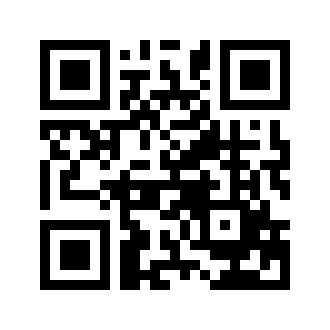 ایمیل:book@aqeedeh.combook@aqeedeh.combook@aqeedeh.combook@aqeedeh.comسایت‌های مجموعۀ موحدینسایت‌های مجموعۀ موحدینسایت‌های مجموعۀ موحدینسایت‌های مجموعۀ موحدینسایت‌های مجموعۀ موحدینwww.mowahedin.comwww.videofarsi.comwww.zekr.tvwww.mowahed.comwww.mowahedin.comwww.videofarsi.comwww.zekr.tvwww.mowahed.comwww.aqeedeh.comwww.islamtxt.comwww.shabnam.ccwww.sadaislam.comwww.aqeedeh.comwww.islamtxt.comwww.shabnam.ccwww.sadaislam.com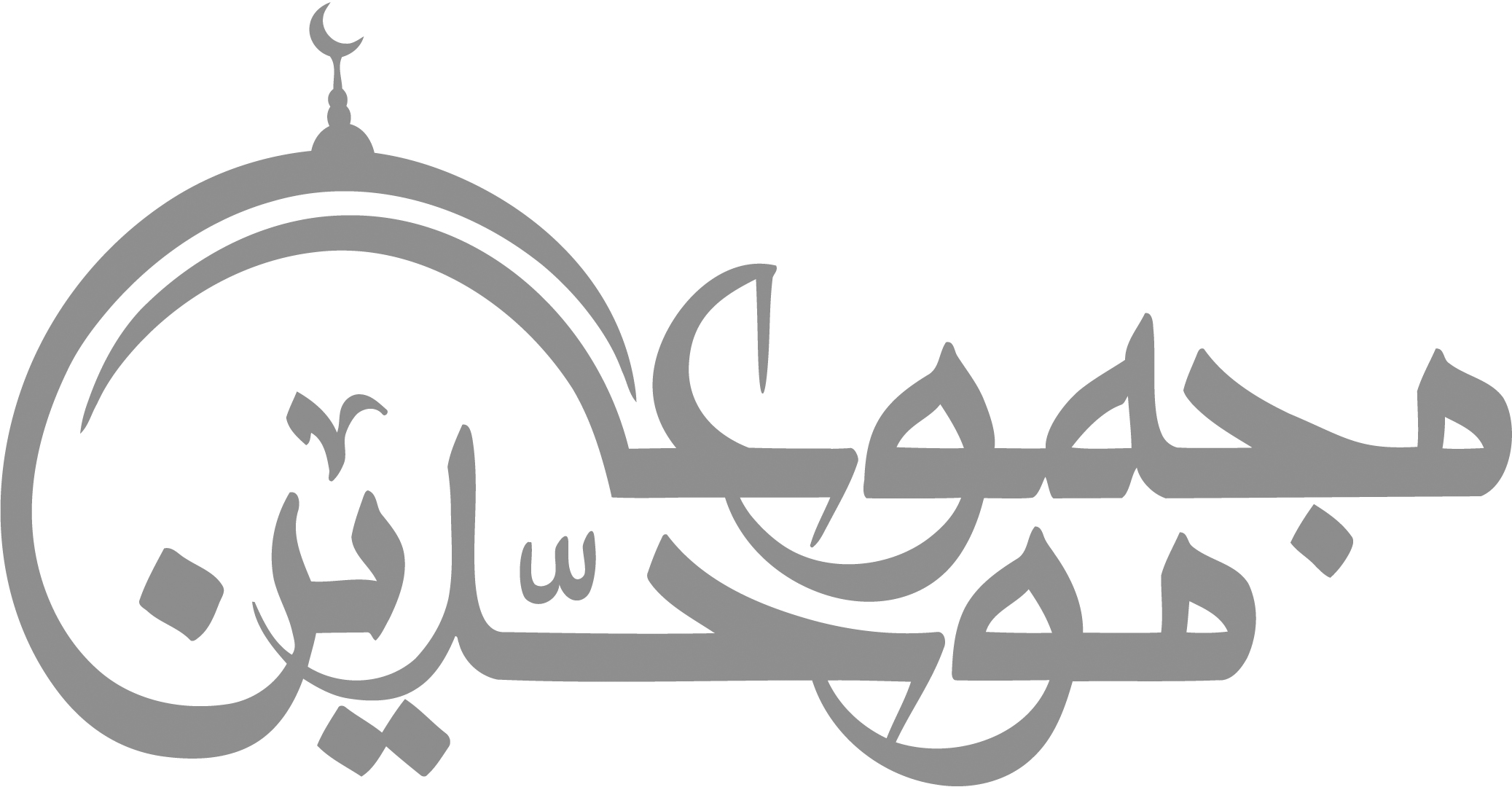 contact@mowahedin.comcontact@mowahedin.comcontact@mowahedin.comcontact@mowahedin.comcontact@mowahedin.com